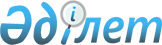 О районном бюджете на 2022-2024 годы
					
			С истёкшим сроком
			
			
		
					Решение Казалинского районного маслихата Кызылординской области от 24 декабря 2021 года № 173. Зарегистрировано в Министерстве юстиции Республики Казахстан 30 декабря 2021 года № 26273. Прекращено действие в связи с истечением срока
      В соответствии с пунктом 2 статьи 75 Кодекса Республики Казахстан от 4 декабря 2008 года "Бюджетный кодекс Республики Казахстан", подпунктом 1) пункта 1 статьи 6 Закона Республики Казахстан от 23 января 2001 года "О местном государственном управлении и самоуправлении в Республике Казахстан", Казалинский районный маслихат Кызылординской области РЕШИЛ:
      1. Утвердить районный бюджет на 2022-2024 годы согласно приложениям 1, 2, 3, в том числе на 2022 год в следующих объемах:
      1) доходы – 22256787,4 тысяч тенге, в том числе:
      налоговые поступления – 1633235 тысяч тенге;
      неналоговые поступления – 28005 тысяч тенге;
      поступления от продажи основного капитала – 111293тысяч тенге;
      поступления трансфертов – 20484254,4тысяч тенге;
      2) затраты – 22365400,6 тысяч тенге;
      3) чистое бюджетное кредитование –299919тысяч тенге;
      бюджетные кредиты – 459450тысяч тенге;
      погашение бюджетных кредитов – 159531тысяч тенге;
      4) сальдо по операциям с финансовыми активами – 0;
      приобретение финансовых активов – 0;
      поступления от продажи финансовых активов государства – 0;
      5) дефицит (профицит) бюджета – -408532,2тысяч тенге;
      6) финансирование дефицита (использование профицита) бюджета– 408532,2тысяч тенге;
      поступление займов – 459450тысяч тенге;
      погашение займов – 541608тысяч тенге;
      используемые остатки бюджетных средств – 490690,2тысяч тенге.
      Сноска. Пункт 1 - в редакции решения Казалинского районного маслихата Кызылординской области от 21.12.2022 № 325 (вводится в действие с 01.01.2022).


      2. Определить на 2022 год нормативы распределения доходов с районного бюджета в областной бюджет в нижеследующем:
      1) по кодам 101.201 "Индивидуальный подоходный налог с доходов, облагаемых у источника выплаты" и 101.205 "Индивидуальный подоходный налог с доходов иностранных граждан, не облагаемых у источника выплаты" в областной бюджет – 50 процентов, в районный бюджет – 50 процентов;
      2) по коду 103.101 "Социальный налог" в областной бюджет – 50 процентов, в районный бюджет – 50 процентов.
      3. Предусмотреть в районном бюджете на 2022-2024 годы объемы субвенций, передаваемых из районного бюджета в бюджеты города, поселка, сельских округов, в том числе:
      4. Учесть, что в областном бюджете на 2022 год предусмотрены нижеследующие целевые текущие трансферты бюджету района:
      1) на повышение заработной платы государственных служащих по новой системе оплаты труда 324556 тысяч тенге;
      2) на развитие продуктивной занятости 14814 тысяч тенге;
      3) на обеспечение прав и улучшение качества жизни инвалидов в Республике Казахстан 3240 тысяч тенге;
      4) на выплату единовременной социальной помощи ветеранам Великой Отечественной войны, ветераны, приравненные по льготам к ветеранам Великой Отечественной войны, ветераны труда и другие лица, на которых распространяется действия закона Республики Казахстан от 6 мая 2020 года "О ветеранах" 34100 тысяч тенге;
      5) на оказание социальной помощи для обучения студентов из числа семей социально-уязвимых слоев населения по востребованным в регионе специальностям17724 тысяч тенге;
      6) на оказание социальной помощи для больных туберкулезом, находящихся на поддерживающей фазе лечения 20668 тысяч тенге;
      7) на оплату услуг индивидуальных помощников, предоставляющих услуги инвалидам І группы 78446 тысяч тенге;
      8) на водоснабжение государственных органов 23223 тысяч тенге;
      9) на благоустройство 260023,6 тысяч тенге;
      10) на финансирование приоритетных проектов транспортной инфраструктуры 945752,8 тысяч тенге.
      Сноска. Пункт 4 - в редакции решения Казалинского районного маслихата Кызылординской области от 21.12.2022 № 325 (вводится в действие с 01.01.2022).


      5. Учесть, что в областном бюджете на 2022 год предусмотрены нижеследующие целевые трансферты на развитие бюджету района:
      1) на проектирование, развитие и (или) обустройство инженерно-коммуникационной инфраструктуры 7894,1 тысяч тенге;
      2) на развитие объектов культуры 10000 тысяч тенге;
      3) на развитие транспортной инфраструктуры 101838 тысяч тенге;
      4) на развитие социальной и инженерной инфраструктуры в сельских населенных пунктах в рамках проекта "Ауыл-Ел бесігі" 156519,8 тысяч тенге;
      5) на реализацию бюджетных инвестиционных проектов в малых и моногородах 12410 тысяч тенге.
      Сноска. Пункт 5 - в редакции решения Казалинского районного маслихата Кызылординской области от 21.12.2022 № 325 (вводится в действие с 01.01.2022).


      6. Учесть, что в областном бюджете на 2022 год за счет средств республиканского бюджета предусмотрены нижеследующие целевые текущие трансферты бюджету района:
      1) на выплату государственной адресной социальной помощи 74224 тысяч тенге;
      2) на размещение государственного социального заказа в неправительственных организациях 22072 тысяч тенге;
      3) на обеспечение прав и улучшение качества жизни инвалидов в Республике Казахстан 46524 тысяч тенге;
      4) на развитие продуктивной занятости 1194226 тысяч тенге;
      5) на повышение заработной платы работников государственных организаций: медико-социальных учреждений стационарного и полустационарного типов, организаций надомного обслуживания, временного пребывания, центров занятости населения 146551 тысяч тенге;
      6) на повышение заработной платы отдельных категорий гражданских служащих, работников организаций, содержащихся за счет средств государственного бюджета, работников казенных предприятий 285644 тысяч тенге;
      7) на установление доплат к должностному окладу за особые условия труда в организациях культуры и архивных учреждениях управленческому и основному персоналу государственных организаций культуры и архивных учреждений 72623 тысяч тенге;
      8) на увеличение оплаты труда медицинских работников государственных организаций в сфере физической культуры и спорта 1757 тысяч тенге;
      9) на финансирование приоритетных проектов транспортной инфраструктуры 708446 тысяч тенге;
      10) на повышение эффективности деятельности депутатов маслихатов 2780 тысяч тенге.
      Сноска. Пункт 6 - в редакции решения Казалинского районного маслихата Кызылординской области от 21.12.2022 № 325 (вводится в действие с 01.01.2022).


      7. Учесть, что в областном бюджете на 2022 год за счет средств республиканского бюджета предусмотрены нижеследующие целевые трансферты на развитие бюджету района:
      1) на развитие социальной и инженерной инфраструктуры в сельских населенных пунктах в рамках проекта "Ауыл-Ел бесігі" 1072635 тысяч тенге;
      2) на реализацию бюджетных инвестиционных проектов в малых и моногородах 245554 тысяч тенге;
      3) на развитие транспортной инфраструктуры 31443 тысяч тенге;
      4) на проектирование, развитие и (или) обустройство инженерно-коммуникационной инфраструктуры 152048 тысяч тенге.
      Сноска. Пункт 7 - в редакции решения Казалинского районного маслихата Кызылординской области от 21.12.2022 № 325 (вводится в действие с 01.01.2022).


      8. Учесть, что в областном бюджете на 2022 год за счет средств республиканского бюджета предусмотрены нижеследующие кредиты бюджету района:
      1) на реализацию мер социальной поддержки специалистов 459450 тысяч тенге.
      9. Распределение целевых текущих трансфертов бюджетам города, кента и аульных округов на 2022 год за счет средств районного бюджета определяется на основании постановления акимата района:
      1) расходы по обеспечению деятельности аппарата акима;
      2) социальную помощь;
      3) сферу культуры;
      4) на благоустройство, на освещение;
      5) на средний ремонт транспортной инфраструктуры.
      10. Утвердить резерв местного исполнительного органа района на 2022 год в размере 40508 тысяч тенге.
      11. Предусмотреть на 2022 год в связи с изменением законодательства поступление сумм трансфертов из районного бюджета в областной бюджет в сумме 12107866 тысяч тенге. 
      12. Предусмотреть на 2022 год поступление сумм погашения кредитов из районного бюджета в областной бюджет в сумме 541608 тысяч тенге.
      13. Предусмотреть на 2022 год поступление сумм вознаграждения по бюджетным кредитам из районного бюджета в областной бюджет в сумме 108302 тысяч тенге.
      14. Утвердить перечень местных бюджетных программ развития и формирования уставного капитала или увеличение уставного капитала юридических лиц районного бюджета на 2022 год согласно приложения 4.
      15. Настоящее решение вводится в действие с 1 января 2022 года. Районный бюджет на 2022 год
      Сноска. Приложение 1 - в редакции решения Казалинского районного маслихата Кызылординской области от 21.12.2022 № 325 (вводится в действие с 01.01.2022). Районный бюджет на 2023 год Районный бюджет на 2024 год Перечень бюджетных программ развития и формирование уставного капитала или увеличение уставного капитала юридических лиц на 2022 год
					© 2012. РГП на ПХВ «Институт законодательства и правовой информации Республики Казахстан» Министерства юстиции Республики Казахстан
				
Наименование
2022 год
2023 год
2024 год
город Казалинск
131299
137797
137797
поселок Айтеке би
237525
279620
279620
сельский округ Майдакол
55923
55071
55071
сельский округ Аранды
62690
63204
63204
сельский округ Майлыбас
52883
53781
53781
сельский округ Кызылкум
42916
43470
43470
сельский округ Бозкол
40621
40950
40950
сельский округ Алга
42208
41996
41996
сельский округ Арыкбалык
52278
52702
52702
сельский округ Коларык
48192
47759
47759
сельский округ Сарыкол
43124
43399
43399
сельский округ Муратбаев
49245
49508
49508
сельский округ Кумжиек
52263
53245
53245
сельский округ Карашенгел
52420
52152
52152
сельский округ Басыкара
53134
53248
53248
сельский округ Уркендеу
48308
48580
48580
сельский округ Тасарык
47219
47505
47505
сельский округ Бирлик
32351
32602
32602
сельский округ Акжона
34986
33972
33972
сельский округ Шакен
42940
39456
39456
сельский округ Сарбулак
35473
35919
35919
Всего
1257998
1305936
1305936
      Временно исполняющи обязанности секретаря маслихата Казалинского района 

Ж. КОЛАНОВА
Приложение 1
к решению Казалинского
районного маслихата
от 24 декабря 2021 года №173
Категория
Категория
Категория
Наименование
Сумма,
тысяч тенге
Класс
Класс
Наименование
Сумма,
тысяч тенге
Подкласс
Наименование
Сумма,
тысяч тенге
1.Доходы
22256787,4
1
Налоговые поступления
1633235
01
Подоходный налог
657050
1
Корпоративный подоходный налог
82750
2
Индивидуальный подоходный налог
574300
03
Социальный налог
506297
1
Социальный налог
506297
04
Hалоги на собственность
439862
1
Hалоги на имущество
439862
05
Внутренние налоги на товары, работы и услуги
20758
2
Акцизы
7780
4
Сборы за ведение предпринимательской и профессиональной деятельности
12978
08
Обязательные платежи, взимаемые за совершение юридически значимых действий и (или) выдачу документов уполномоченными на то государственными органами или должностными лицами
9268
1
Государственная пошлина
9268
2
Неналоговые поступления
28005
01
Доходы от государственной собственности
10862
1
Поступления части чистого дохода коммунальных государственных предприятий
48
5
Доходы от аренды имущества, находящегося в государственной собственности
10642
7
Вознаграждения по кредитам, выданным из государственного бюджета
172
03
Поступления денег от проведения государственных закупок, организуемых государственными учреждениями, финансируемыми из государственного бюджета
763
1
Поступления денег от проведения государственных закупок, организуемых государственными учреждениями, финансируемыми из государственного бюджета
763
04
 Штрафы, пени, санкции, взыскания, налагаемые государственными учреждениями, финансируемыми из государственного бюджета, а также содержащимися и финансируемыми из бюджета (сметы расходов) Национального Банка Республики Казахстан 
3554
1
Штрафы, пени, санкции, взыскания, налагаемые государственными учреждениями, финансируемыми из государственного бюджета, а также содержащимися и финансируемыми из бюджета (сметы расходов) Национального Банка Республики Казахстан, за исключением поступлений от организаций нефтяного сектора и в Фонд компенсации потерпевшим
3554
06
Прочие неналоговые поступления
12826
1
Прочие неналоговые поступления
12826
3
Поступления от продажи основного капитала
111293
01
Продажа государственного имущества, закрепленного за государственными учреждениями
111293
1
Продажа государственного имущества, закрепленного за государственными учреждениями
111293
4
Поступления трансфертов
20484254,4
01
Трансферты из нижестоящих органов государственного управления
3025,1
3
Трансферты из бюджетов городов районного значения, сел, поселков, сельских округов
3025,1
02
Трансферты из вышестоящих органов государственного управления
20481229,3
2
Трансферты из областного бюджета
20481229,3
Функциональная группа
Функциональная группа
Функциональная группа
Наименование
Администратор бюджетных программ
Администратор бюджетных программ
Наименование
Программа
Наименование
2. Затраты
22365400,6
01
Государственные услуги общего характера 
1396235,8
112
Аппарат маслихата района (города областного значения)
65589
001
Услуги по обеспечению деятельности маслихата района (города областного значения)
62809
005
Повышение эффективности деятельности депутатов маслихатов
2780
122
Аппарат акима района (города областного значения)
329575
001
Услуги по обеспечению деятельности акима района (города областного значения)
328733
003
Капитальные расходы государственного органа 
842
452
Отдел финансов района (города областного значения)
429379
001
Услуги по реализации государственной политики в области исполнения бюджета и управления коммунальной собственностью района (города областного значения)
41144
010
Приватизация, управление коммунальным имуществом, постприватизационная деятельность и регулирование споров, связанных с этим
382
113
Целевые текущие трансферты нижестоящим бюджетам
387853
805
Отдел государственных закупок района (города областного значения)
36628
001
Услуги по реализации государственной политики в области государственных закупок на местном уровне
36628
453
Отдел экономики и бюджетного планирования района (города областного значения)
51757
001
Услуги по реализации государственной политики в области формирования и развития экономической политики, системы государственного планирования
51757
458
Отдел жилищно-коммунального хозяйства, пассажирского транспорта и автомобильных дорог района (города областного значения)
274542,3
001
Услуги по реализации государственной политики на местном уровне в области жилищно-коммунального хозяйства, пассажирского транспорта и автомобильных дорог
94991
113
Целевые текущие трансферты нижестоящим бюджетам
179551,3
493
Отдел предпринимательства, промышленности и туризма района (города областного значения)
30500
001
Услуги по реализации государственной политики на местном уровне в области развития предпринимательства, промышленности и туризма
30500
801
Отдел занятости, социальных программ и регистрации актов гражданского состояния района (города областного значения)
178265,5
001
Услуги по реализации государственной политики на местном уровне в сфере занятости, социальных программ и регистрации актов гражданского состояния
125843
113
Целевые текущие трансферты нижестоящим бюджетам
52422,5
02
Оборона
10095
122
Аппарат акима района (города областного значения)
7612
005
Мероприятия в рамках исполнения всеобщей воинской обязанности
7612
122
Аппарат акима района (города областного значения)
2483
007
Мероприятия по профилактике и тушению степных пожаров районного (городского) масштаба, а также пожаров в населенных пунктах, в которых не созданы органы государственной противопожарной службы
2483
03
Общественный порядок, безопасность, правовая, судебная, уголовно-исполнительная деятельность
8962
458
Отдел жилищно-коммунального хозяйства, пассажирского транспорта и автомобильных дорог района (города областного значения)
8962
021
Обеспечение безопасности дорожного движения в населенных пунктах
8962
06
Социальная помощь и социальное обеспечение
2128125
801
Отдел занятости, социальных программ и регистрации актов гражданского состояния района (города областного значения)
95315
010
Государственная адресная социальная помощь
95315
801
Отдел занятости, социальных программ и регистрации актов гражданского состояния района (города областного значения)
1954704
004
Программа занятости
1363053
005
Оказание ритуальных услуг по захоронению умерших Героев Советского Союза, "Халық Қаһарманы", Героев Социалистического труда, награжденных Орденом Славы трех степеней и орденом "Отан" из числа участников и инвалидов войны
106
006
Оказание социальной помощи на приобретение топлива специалистам здравоохранения, образования, социального обеспечения, культуры, спорта и ветеринарии в сельской местности в соответствии с законодательством Республики Казахстан
57758
007
Оказание жилищной помощи
338
008
Социальная поддержка граждан, награжденных от 26 июля 1999 года орденами "Отан", "Данк", удостоенных высокого звания "Халық қаһарманы", почетных званий республики
346
009
Материальное обеспечение детей-инвалидов, воспитывающихся и обучающихся на дому
5133
011
Социальная помощь отдельным категориям нуждающихся граждан по решениям местных представительных органов
85921
014
Оказание социальной помощи нуждающимся гражданам на дому 
132226
017
Обеспечение нуждающихся инвалидов обязательными гигиеническими средствами и предоставление услуг специалистами жестового языка, индивидуальными помощниками в соответствии с индивидуальной программой реабилитации инвалида
209910
023
Обеспечение деятельности центров занятости населения
99913
801
Отдел занятости, социальных программ и регистрации актов гражданского состояния района (города областного значения)
78106
018
Оплата услуг по зачислению, выплате и доставке пособий и других социальных выплат
1000
020
Размещение государственного социального заказа в неправительственных организациях
22072
050
Обеспечение прав и улучшение качества жизни инвалидов в Республике Казахстан
55034
07
Жилищно-коммунальное хозяйство
546670,8
458
Отдел жилищно-коммунального хозяйства, пассажирского транспорта и автомобильных дорог района (города областного значения)
10
033
Проектирование, развитие и (или) обустройство инженерно-коммуникационной инфраструктуры
10
472
Отдел строительства, архитектуры и градостроительства района (города областного значения)
216804,2
004
Проектирование, развитие и (или) обустройство инженерно-коммуникационной инфраструктуры
216398,1
058
Развитие системы водоснабжения и водоотведения в сельских населенных пунктах
406,1
458
Отдел жилищно-коммунального хозяйства, пассажирского транспорта и автомобильных дорог района (города областного значения)
329856,6
012
Функционирование системы водоснабжения и водоотведения Функционирование системы водоснабжения и водоотведения
23223
015
Освещение улиц в населенных пунктах
832
018
Благоустройство и озеленение населенных пунктов
283745,6
026
Организация эксплуатации тепловых сетей, находящихся в коммунальной собственности районов (городов областного значения)
3600
027
Организация эксплуатации сетей газификации, находящихся в коммунальной собственности районов (городов областного значения) 
14846
029
Развитие системы водоснабжения и водоотведения
3610
08
Культура, спорт, туризм и информационное пространство
956280,8
455
Отдел культуры и развития языков района (города областного значения)
169129
003
Поддержка культурно-досуговой работы
168149
009
Обеспечение сохранности историко - культурного наследия и доступа к ним
980
472
Отдел строительства, архитектуры и градостроительства района (города областного значения)
23269,6
011
Развитие объектов культуры
23269,6
465
Отдел физической культуры и спорта района (города областного значения)
188730,5
001
Услуги по реализации государственной политики на местном уровне в сфере физической культуры и спорта
30982,2
005
Развитие массового спорта и национальных видов спорта
109607,3
006
Проведение спортивных соревнований на районном (города областного значения) уровне
10363
007
Подготовка и участие членов сборных команд района (города областного значения) по различным видам спорта на областных спортивных соревнованиях
28631
032
Капитальные расходы подведомственных государственных учреждений и организаций
9147
472
Отдел строительства, архитектуры и градостроительства района (города областного значения)
55566,8
008
Развитие объектов спорта
55566,8
455
Отдел культуры и развития языков района (города областного значения)
215280
006
Функционирование районных (городских) библиотек
214492
007
Развитие государственного языка и других языков народа Казахстана
788
456
Отдел внутренней политики района (города областного значения)
26516
002
Услуги по проведению государственной информационной политики
26516
455
Отдел культуры и развития языков района (города областного значения)
180001,8
001
Услуги по реализации государственной политики на местном уровне в области развития языков и культуры
35549
032
Капитальные расходы подведомственных государственных учреждений и организаций
13972
113
Целевые текущие трансферты нижестоящим бюджетам
130480,8
456
Отдел внутренней политики района (города областного значения)
97787,1
001
Услуги по реализации государственной политики на местном уровне в области информации, укрепления государственности и формирования социального оптимизма граждан
48324
003
Реализация мероприятий в сфере молодежной политики 
40597
006
Капитальные расходы государственного органа 
1789
032
Капитальные расходы подведомственных государственных учреждений и организаций
776
113
Целевые текущие трансферты нижестоящим бюджетам
6301,1
9
Топливно-энергетический комплекс и недропользование
8065
472
Отдел строительства, архитектуры и градостроительства района (города областного значения)
8065
009
Развитие теплоэнергетической системы
10
036
Развитие газотранспортной системы
8055
10
Сельское, водное, лесное, рыбное хозяйство, особо охраняемые природные территории, охрана окружающей среды и животного мира, земельные отношения
157871
462
Отдел сельского хозяйства района (города областного значения)
50564
001
Услуги по реализации государственной политики на местном уровне в сфере сельского хозяйства
50564
463
Отдел земельных отношений района (города областного значения)
35420
001
Услуги по реализации государственной политики в области регулирования земельных отношений на территории района (города областного значения)
33531
006
Землеустройство, проводимое при установлении границ районов, городов областного значения, районного значения, сельских округов, поселков, сел
1889
462
Отдел сельского хозяйства района (города областного значения)
71887
099
Реализация мер по оказанию социальной поддержки специалистов 
71887
11
Промышленность, архитектурная, градостроительная и строительная деятельность
59579,6
472
Отдел строительства, архитектуры и градостроительства района (города областного значения)
59579,6
001
Услуги по реализации государственной политики в области строительства, архитектуры и градостроительства на местном уровне
57883,6
015
Капитальные расходы государственного органа
1696
12
Транспорт и коммуникации
1842424
458
Отдел жилищно-коммунального хозяйства, пассажирского транспорта и автомобильных дорог района (города областного значения)
1842424
022
Развитие транспортной инфраструктуры
147349,6
023
Обеспечение функционирования автомобильных дорог
55590
045
Капитальный и средний ремонт автомобильных дорог районного значения и улиц населенных пунктов
3623,4
051
Реализация приоритетных проектов транспортной инфраструктуры
1629587
037
Субсидирование пассажирских перевозок по социально значимым городским (сельским), пригородным и внутрирайонным сообщениям
6274
13
Прочие
1576442,4
493
Отдел предпринимательства, промышленности и туризма района (города областного значения)
2265,2
006
Поддержка предпринимательской деятельности
2265,2
452
Отдел финансов района (города областного значения)
30806,3
012
Резерв местного исполнительного органа района (города областного значения) 
30806,3
458
Отдел жилищно-коммунального хозяйства, пассажирского транспорта и автомобильных дорог района (города областного значения)
257984
085
Реализация бюджетных инвестиционных проектов в малых и моногородах
257984
472
Отдел строительства, архитектуры и градостроительства района (города областного значения)
1285386,9
077
Развитие инженерной инфраструктуры в рамках Государственной программы развития регионов до 2025 года
19390,3
079
Развитие социальной и инженерной инфраструктуры в сельских населенных пунктах в рамках проекта "Ауыл-Ел бесігі"
1265996,6
14
Обслуживание долга
106302
452
Отдел финансов района (города областного значения)
106302
013
Обслуживание долга местных исполнительных органов по выплате вознаграждений и иных платежей по займам из областного бюджета
106302
15
Трансферты
13568347,2
452
Отдел финансов района (города областного значения)
13568347,2
006
Возврат неиспользованных (недоиспользованных) целевых трансфертов
20913,3
024
Целевые текущие трансферты из нижестоящего бюджета на компенсацию потерь вышестоящего бюджета в связи с изменением законодательства
12107866
038
Субвенции
1257998
054
Возврат сумм неиспользованных (недоиспользованных) целевых трансфертов, выделенных из республиканского бюджета за счет целевого трансферта из Национального фонда Республики Казахстан
181569,9
3. Чистое бюджетное кредитование
299919
Бюджетные кредиты
459450
10
Сельское, водное, лесное, рыбное хозяйство, особо охраняемые природные территории, охрана окружающей среды и животного мира, земельные отношения
459450
462
Отдел сельского хозяйства района (города областного значения)
459450
008
Бюджетные кредиты для реализации мер социальной поддержки специалистов
459450
Погашение бюджетных кредитов
159531
5
Погашение бюджетных кредитов
159531
01
Погашение бюджетных кредитов
159531
1
Погашение бюджетных кредитов, выданных из государственного бюджета
159531
4.Сальдо по операциям с финансовыми активами
0
Приобретение финансовых активов
0
Поступления от продажи финансовых активов государства
0
5.Дефицит (профицит) бюджета
-408532,2
6.Финансирование дефицита (использование профицита) бюджета
408532,2
7
Поступления займов
459450
01
Внутренние государственные займы
459450
2
Договоры займа
459450
16
Погашение займов
541608
452
Отдел финансов района (города областного значения)
541608
008
Погашение долга местного исполнительного органа перед вышестоящим бюджетом
541608
8
Используемые остатки бюджетных средств
490690,2
01
Остатки бюджетных средств
490690,2
1
Свободные остатки бюджетных средств
490690,2Приложение 2 к решению
Казалинского районного маслихата
от 24 декабря 2021 года № 173
Категория
Категория
Категория
Категория
Категория
Сумма, тысяч тенге
Класс
Класс
Класс
Класс
Сумма, тысяч тенге
Подкласс
Подкласс
Подкласс
Сумма, тысяч тенге
Наименование
Наименование
1.Доходы
1.Доходы
16115262
1
Налоговые поступления
Налоговые поступления
1634852
01
Подоходный налог
Подоходный налог
385022
1
Корпоративный подоходный налог
Корпоративный подоходный налог
58284
2
Индивидуальный подоходный налог
Индивидуальный подоходный налог
326738
03
Социальный налог
Социальный налог
432098
1
Социальный налог
Социальный налог
432098
04
Hалоги на собственность
Hалоги на собственность
783294
1
Hалоги на имущество
Hалоги на имущество
783294
05
Внутренние налоги на товары, работы и услуги
Внутренние налоги на товары, работы и услуги
25543
2
Акцизы
Акцизы
6604
3
Поступления за использование природных и других ресурсов
Поступления за использование природных и других ресурсов
5523
4
Сборы за ведение предпринимательской и профессиональной деятельности
Сборы за ведение предпринимательской и профессиональной деятельности
13416
08
Обязательные платежи, взимаемые за совершение юридически значимых действий и (или) выдачу документов уполномоченными на то государственными органами или должностными лицами
Обязательные платежи, взимаемые за совершение юридически значимых действий и (или) выдачу документов уполномоченными на то государственными органами или должностными лицами
8895
1
Государственная пошлина
Государственная пошлина
8895
2
Неналоговые поступления
Неналоговые поступления
31765
01
Доходы от государственной собственности
Доходы от государственной собственности
5633
5
Доходы от аренды имущества, находящегося в государственной собственности
Доходы от аренды имущества, находящегося в государственной собственности
5481
7
Вознаграждения по кредитам, выданным из государственного бюджета
Вознаграждения по кредитам, выданным из государственного бюджета
152
04
Штрафы, пени, санкции, взыскания, налагаемые государственными учреждениями, финансируемыми из государственного бюджета, а также содержащимися и финансируемыми из бюджета (сметы расходов) Национального Банка Республики Казахстан 
Штрафы, пени, санкции, взыскания, налагаемые государственными учреждениями, финансируемыми из государственного бюджета, а также содержащимися и финансируемыми из бюджета (сметы расходов) Национального Банка Республики Казахстан 
13652
1
Штрафы, пени, санкции, взыскания, налагаемые государственными учреждениями, финансируемыми из государственного бюджета, а также содержащимися и финансируемыми из бюджета (сметы расходов) Национального Банка Республики Казахстан, за исключением поступлений от организаций нефтяного сектора и в Фонд компенсации потерпевшим
Штрафы, пени, санкции, взыскания, налагаемые государственными учреждениями, финансируемыми из государственного бюджета, а также содержащимися и финансируемыми из бюджета (сметы расходов) Национального Банка Республики Казахстан, за исключением поступлений от организаций нефтяного сектора и в Фонд компенсации потерпевшим
13652
06
Прочие неналоговые поступления
Прочие неналоговые поступления
12480
1
Прочие неналоговые поступления
Прочие неналоговые поступления
12480
3
Поступления от продажи основного капитала
Поступления от продажи основного капитала
35152
01
Продажа государственного имущества, закрепленного за государственными учреждениями
Продажа государственного имущества, закрепленного за государственными учреждениями
1560
1
Продажа государственного имущества, закрепленного за государственными учреждениями
Продажа государственного имущества, закрепленного за государственными учреждениями
1560
03
Продажа земли и нематериальных активов
Продажа земли и нематериальных активов
33592
1
Продажа земли
Продажа земли
32552
2
Продажа нематериальных активов
Продажа нематериальных активов
1040
4
Поступления трансфертов
Поступления трансфертов
14413493
02
Трансферты из вышестоящих органов государственного управления
Трансферты из вышестоящих органов государственного управления
14413493
2
Трансферты из областного бюджета
Трансферты из областного бюджета
14413493
Функциональная группа
Функциональная группа
Функциональная группа
Функциональная группа
Функциональная группа
Администратор бюджетных программ
Администратор бюджетных программ
Администратор бюджетных программ
Администратор бюджетных программ
Программа
Программа
Наименование
Наименование
2. Затраты
2. Затраты
16115262
01
Государственные услуги общего характера 
Государственные услуги общего характера 
760252
112
Аппарат маслихата района (города областного значения)
Аппарат маслихата района (города областного значения)
46745
001
Услуги по обеспечению деятельности маслихата района (города областного значения)
Услуги по обеспечению деятельности маслихата района (города областного значения)
46745
122
Аппарат акима района (города областного значения)
Аппарат акима района (города областного значения)
257852
001
Услуги по обеспечению деятельности акима района (города областного значения)
Услуги по обеспечению деятельности акима района (города областного значения)
257010
003
Капитальные расходы государственного органа 
Капитальные расходы государственного органа 
842
452
Отдел финансов района (города областного значения)
Отдел финансов района (города областного значения)
196437
001
Услуги по реализации государственной политики в области исполнения бюджета и управления коммунальной собственностью района (города областного значения)
Услуги по реализации государственной политики в области исполнения бюджета и управления коммунальной собственностью района (города областного значения)
37550
010
Приватизация, управление коммунальным имуществом, постприватизационная деятельность и регулирование споров, связанных с этим
Приватизация, управление коммунальным имуществом, постприватизационная деятельность и регулирование споров, связанных с этим
322
113
Целевые текущие трансферты нижестоящим бюджетам
Целевые текущие трансферты нижестоящим бюджетам
158565
805
Отдел государственных закупок района (города областного значения)
Отдел государственных закупок района (города областного значения)
33404
001
Услуги по реализации государственной политики в области государственных закупок на местном уровне
Услуги по реализации государственной политики в области государственных закупок на местном уровне
33404
453
Отдел экономики и бюджетного планирования района (города областного значения)
Отдел экономики и бюджетного планирования района (города областного значения)
45604
001
Услуги по реализации государственной политики в области формирования и развития экономической политики, системы государственного планирования
Услуги по реализации государственной политики в области формирования и развития экономической политики, системы государственного планирования
45604
458
Отдел жилищно-коммунального хозяйства, пассажирского транспорта и автомобильных дорог района (города областного значения)
Отдел жилищно-коммунального хозяйства, пассажирского транспорта и автомобильных дорог района (города областного значения)
41482
001
Услуги по реализации государственной политики на местном уровне в области жилищно-коммунального хозяйства, пассажирского транспорта и автомобильных дорог
Услуги по реализации государственной политики на местном уровне в области жилищно-коммунального хозяйства, пассажирского транспорта и автомобильных дорог
41482
493
Отдел предпринимательства, промышленности и туризма района (города областного значения)
Отдел предпринимательства, промышленности и туризма района (города областного значения)
25113
001
Услуги по реализации государственной политики на местном уровне в области развития предпринимательства, промышленности и туризма
Услуги по реализации государственной политики на местном уровне в области развития предпринимательства, промышленности и туризма
25113
801
Отдел занятости, социальных программ и регистрации актов гражданского состояния района (города областного значения)
Отдел занятости, социальных программ и регистрации актов гражданского состояния района (города областного значения)
113615
001
Услуги по реализации государственной политики на местном уровне в сфере занятости, социальных программ и регистрации актов гражданского состояния
Услуги по реализации государственной политики на местном уровне в сфере занятости, социальных программ и регистрации актов гражданского состояния
113615
02
Оборона
Оборона
28372
122
Аппарат акима района (города областного значения)
Аппарат акима района (города областного значения)
10049
005
Мероприятия в рамках исполнения всеобщей воинской обязанности
Мероприятия в рамках исполнения всеобщей воинской обязанности
10049
122
Аппарат акима района (города областного значения)
Аппарат акима района (города областного значения)
18323
006
Предупреждение и ликвидация чрезвычайных ситуаций масштаба района (города областного значения)
Предупреждение и ликвидация чрезвычайных ситуаций масштаба района (города областного значения)
16100
007
Мероприятия по профилактике и тушению степных пожаров районного (городского) масштаба, а также пожаров в населенных пунктах, в которых не созданы органы государственной противопожарной службы
Мероприятия по профилактике и тушению степных пожаров районного (городского) масштаба, а также пожаров в населенных пунктах, в которых не созданы органы государственной противопожарной службы
2223
03
Общественный порядок, безопасность, правовая, судебная, уголовно-исполнительная деятельность
Общественный порядок, безопасность, правовая, судебная, уголовно-исполнительная деятельность
9303
458
Отдел жилищно-коммунального хозяйства, пассажирского транспорта и автомобильных дорог района (города областного значения)
Отдел жилищно-коммунального хозяйства, пассажирского транспорта и автомобильных дорог района (города областного значения)
9303
021
Обеспечение безопасности дорожного движения в населенных пунктах
Обеспечение безопасности дорожного движения в населенных пунктах
9303
06
Социальная помощь и социальное обеспечение
Социальная помощь и социальное обеспечение
619992
801
Отдел занятости, социальных программ и регистрации актов гражданского состояния района (города областного значения)
Отдел занятости, социальных программ и регистрации актов гражданского состояния района (города областного значения)
89929
010
Государственная адресная социальная помощь
Государственная адресная социальная помощь
89929
801
Отдел занятости, социальных программ и регистрации актов гражданского состояния района (города областного значения)
Отдел занятости, социальных программ и регистрации актов гражданского состояния района (города областного значения)
528363
004
Программа занятости
Программа занятости
177550
005
Оказание ритуальных услуг по захоронению умерших Героев Советского Союза, "Халық Қаһарманы", Героев Социалистического труда, награжденных Орденом Славы трех степеней и орденом "Отан" из числа участников и инвалидов войны
Оказание ритуальных услуг по захоронению умерших Героев Советского Союза, "Халық Қаһарманы", Героев Социалистического труда, награжденных Орденом Славы трех степеней и орденом "Отан" из числа участников и инвалидов войны
106
006
Оказание социальной помощи на приобретение топлива специалистам здравоохранения, образования, социального обеспечения, культуры, спорта и ветеринарии в сельской местности в соответствии с законодательством Республики Казахстан
Оказание социальной помощи на приобретение топлива специалистам здравоохранения, образования, социального обеспечения, культуры, спорта и ветеринарии в сельской местности в соответствии с законодательством Республики Казахстан
57758
007
Оказание жилищной помощи 
Оказание жилищной помощи 
15358
008
Социальная поддержка граждан, награжденных от 26 июля 1999 года орденами "Отан", "Данк", удостоенных высокого звания "Халық қаһарманы", почетных званий республики
Социальная поддержка граждан, награжденных от 26 июля 1999 года орденами "Отан", "Данк", удостоенных высокого звания "Халық қаһарманы", почетных званий республики
546
009
Материальное обеспечение детей-инвалидов, воспитывающихся и обучающихся на дому
Материальное обеспечение детей-инвалидов, воспитывающихся и обучающихся на дому
5133
011
Социальная помощь отдельным категориям нуждающихся граждан по решениям местных представительных органов
Социальная помощь отдельным категориям нуждающихся граждан по решениям местных представительных органов
15929
014
Оказание социальной помощи нуждающимся гражданам на дому 
Оказание социальной помощи нуждающимся гражданам на дому 
71252
017
Обеспечение нуждающихся инвалидов обязательными гигиеническими средствами и предоставление услуг специалистами жестового языка, индивидуальными помощниками в соответствии с индивидуальной программой реабилитации инвалида
Обеспечение нуждающихся инвалидов обязательными гигиеническими средствами и предоставление услуг специалистами жестового языка, индивидуальными помощниками в соответствии с индивидуальной программой реабилитации инвалида
120214
023
Обеспечение деятельности центров занятости населения
Обеспечение деятельности центров занятости населения
64517
801
Отдел занятости, социальных программ и регистрации актов гражданского состояния района (города областного значения)
Отдел занятости, социальных программ и регистрации актов гражданского состояния района (города областного значения)
1700
018
Оплата услуг по зачислению, выплате и доставке пособий и других социальных выплат
Оплата услуг по зачислению, выплате и доставке пособий и других социальных выплат
1700
07
Жилищно-коммунальное хозяйство
Жилищно-коммунальное хозяйство
832
458
Отдел жилищно-коммунального хозяйства, пассажирского транспорта и автомобильных дорог района (города областного значения)
Отдел жилищно-коммунального хозяйства, пассажирского транспорта и автомобильных дорог района (города областного значения)
832
015
Освещение улиц в населенных пунктах
Освещение улиц в населенных пунктах
832
08
Культура, спорт, туризм и информационное пространство
Культура, спорт, туризм и информационное пространство
549677
455
Отдел культуры и развития языков района (города областного значения)
Отдел культуры и развития языков района (города областного значения)
116290
003
Поддержка культурно-досуговой работы
Поддержка культурно-досуговой работы
115143
009
Обеспечение сохранности историко - культурного наследия и доступа к ним
Обеспечение сохранности историко - культурного наследия и доступа к ним
1147
465
Отдел физической культуры и спорта района (города областного значения)
Отдел физической культуры и спорта района (города областного значения)
162869
001
Услуги по реализации государственной политики на местном уровне в сфере физической культуры и спорта
Услуги по реализации государственной политики на местном уровне в сфере физической культуры и спорта
22710
005
Развитие массового спорта и национальных видов спорта
Развитие массового спорта и национальных видов спорта
101165
006
Проведение спортивных соревнований на районном (города областного значения) уровне
Проведение спортивных соревнований на районном (города областного значения) уровне
11506
007
Подготовка и участие членов сборных команд района (города областного значения) по различным видам спорта на областных спортивных соревнованиях
Подготовка и участие членов сборных команд района (города областного значения) по различным видам спорта на областных спортивных соревнованиях
27488
455
Отдел культуры и развития языков района (города областного значения)
Отдел культуры и развития языков района (города областного значения)
153712
006
Функционирование районных (городских) библиотек
Функционирование районных (городских) библиотек
152924
007
Развитие государственного языка и других языков народа Казахстана
Развитие государственного языка и других языков народа Казахстана
788
456
Отдел внутренней политики района (города областного значения)
Отдел внутренней политики района (города областного значения)
18619
002
Услуги по проведению государственной информационной политики
Услуги по проведению государственной информационной политики
18619
455
Отдел культуры и развития языков района (города областного значения)
Отдел культуры и развития языков района (города областного значения)
29245
001
Услуги по реализации государственной политики на местном уровне в области развития языков и культуры
Услуги по реализации государственной политики на местном уровне в области развития языков и культуры
28273
032
Капитальные расходы подведомственных государственных учреждений и организаций
Капитальные расходы подведомственных государственных учреждений и организаций
972
456
Отдел внутренней политики района (города областного значения)
Отдел внутренней политики района (города областного значения)
68942
001
Услуги по реализации государственной политики на местном уровне в области информации, укрепления государственности и формирования социального оптимизма граждан
Услуги по реализации государственной политики на местном уровне в области информации, укрепления государственности и формирования социального оптимизма граждан
42110
003
Реализация мероприятий в сфере молодежной политики 
Реализация мероприятий в сфере молодежной политики 
26832
10
Сельское, водное, лесное, рыбное хозяйство, особо охраняемые природные территории, охрана окружающей среды и животного мира, земельные отношения
Сельское, водное, лесное, рыбное хозяйство, особо охраняемые природные территории, охрана окружающей среды и животного мира, земельные отношения
148062
462
Отдел сельского хозяйства района (города областного значения)
Отдел сельского хозяйства района (города областного значения)
43837
001
Услуги по реализации государственной политики на местном уровне в сфере сельского хозяйства
Услуги по реализации государственной политики на местном уровне в сфере сельского хозяйства
43837
463
Отдел земельных отношений района (города областного значения)
Отдел земельных отношений района (города областного значения)
32338
001
Услуги по реализации государственной политики в области регулирования земельных отношений на территории района (города областного значения)
Услуги по реализации государственной политики в области регулирования земельных отношений на территории района (города областного значения)
27062
006
Землеустройство, проводимое при установлении границ районов, городов областного значения, районного значения, сельских округов, поселков, сел
Землеустройство, проводимое при установлении границ районов, городов областного значения, районного значения, сельских округов, поселков, сел
5276
462
Отдел сельского хозяйства района (города областного значения)
Отдел сельского хозяйства района (города областного значения)
71887
099
Реализация мер по оказанию социальной поддержки специалистов 
Реализация мер по оказанию социальной поддержки специалистов 
71887
11
Промышленность, архитектурная, градостроительная и строительная деятельность
Промышленность, архитектурная, градостроительная и строительная деятельность
41464
472
Отдел строительства, архитектуры и градостроительства района (города областного значения)
Отдел строительства, архитектуры и градостроительства района (города областного значения)
41464
001
Услуги по реализации государственной политики в области строительства, архитектуры и градостроительства на местном уровне
Услуги по реализации государственной политики в области строительства, архитектуры и градостроительства на местном уровне
41464
12
Транспорт и коммуникации
Транспорт и коммуникации
400470
458
Отдел жилищно-коммунального хозяйства, пассажирского транспорта и автомобильных дорог района (города областного значения)
Отдел жилищно-коммунального хозяйства, пассажирского транспорта и автомобильных дорог района (города областного значения)
400470
023
Обеспечение функционирования автомобильных дорог
Обеспечение функционирования автомобильных дорог
196708
045
Капитальный и средний ремонт автомобильных дорог районного значения и улиц населенных пунктов
Капитальный и средний ремонт автомобильных дорог районного значения и улиц населенных пунктов
198684
037
Субсидирование пассажирских перевозок по социально значимым городским (сельским), пригородным и внутрирайонным сообщениям
Субсидирование пассажирских перевозок по социально значимым городским (сельским), пригородным и внутрирайонным сообщениям
5078
13
Прочие
Прочие
34734
493
Отдел предпринимательства, промышленности и туризма района (города областного значения)
Отдел предпринимательства, промышленности и туризма района (города областного значения)
2537
006
Поддержка предпринимательской деятельности
Поддержка предпринимательской деятельности
2537
452
Отдел финансов района (города областного значения)
Отдел финансов района (города областного значения)
32197
012
Резерв местного исполнительного органа района (города областного значения) 
Резерв местного исполнительного органа района (города областного значения) 
32197
14
Обслуживание долга
Обслуживание долга
108302
452
Отдел финансов района (города областного значения)
Отдел финансов района (города областного значения)
108302
013
Обслуживание долга местных исполнительных органов по выплате вознаграждений и иных платежей по займам из областного бюджета
Обслуживание долга местных исполнительных органов по выплате вознаграждений и иных платежей по займам из областного бюджета
108302
15
Трансферты
Трансферты
13413802
452
Отдел финансов района (города областного значения)
Отдел финансов района (города областного значения)
13413802
024
Целевые текущие трансферты из нижестоящего бюджета на компенсацию потерь вышестоящего бюджета в связи с изменением законодательства
Целевые текущие трансферты из нижестоящего бюджета на компенсацию потерь вышестоящего бюджета в связи с изменением законодательства
12107866
038
Субвенции
Субвенции
1305936
3. Чистое бюджетное кредитование
3. Чистое бюджетное кредитование
0
Бюджетные кредиты
Бюджетные кредиты
0
5
Погашение бюджетных кредитов
Погашение бюджетных кредитов
0
01
Погашение бюджетных кредитов
Погашение бюджетных кредитов
0
1
Погашение бюджетных кредитов, выданных из государственного бюджета
Погашение бюджетных кредитов, выданных из государственного бюджета
0
4. Сальдо по операциям с финансовыми активами
4. Сальдо по операциям с финансовыми активами
0
Приобретение финансовых активов
Приобретение финансовых активов
0
Поступления от продажи финансовых активов государства
Поступления от продажи финансовых активов государства
0
5. Дефицит (профицит) бюджета
5. Дефицит (профицит) бюджета
0
6.Финансирование дефицита (использование профицита) бюджета
6.Финансирование дефицита (использование профицита) бюджета
0
7
Поступления займов
Поступления займов
0
01
Внутренние государственные займы
Внутренние государственные займы
0
2
Договоры займа
Договоры займа
0
16
Погашение займов
Погашение займов
0
452
Отдел финансов района (города областного значения)
Отдел финансов района (города областного значения)
0
008
Погашение долга местного исполнительного органа перед вышестоящим бюджетом
Погашение долга местного исполнительного органа перед вышестоящим бюджетом
0
8
Используемые остатки бюджетных средств
Используемые остатки бюджетных средств
0
01
Остатки бюджетных средств
Остатки бюджетных средств
0
1
Свободные остатки бюджетных средств
Свободные остатки бюджетных средств
0Приложение 3 к решению
Казалинского районного маслихата
от 24 декабря 2021 года № 173
Категория
Категория
Категория
Категория
Сумма,
тысяч тенге
Класс
Класс
Класс
Сумма,
тысяч тенге
Подкласс
Подкласс
Сумма,
тысяч тенге
Наименование
1.Доходы
16115262
1
Налоговые поступления
1634852
01
Подоходный налог
385022
1
Корпоративный подоходный налог
58284
2
Индивидуальный подоходный налог
326738
03
Социальный налог
432098
1
Социальный налог
432098
04
Hалоги на собственность
783294
1
Hалоги на имущество
783294
05
Внутренние налоги на товары, работы и услуги
25543
2
Акцизы
6604
3
Поступления за использование природных и других ресурсов
5523
4
Сборы за ведение предпринимательской и профессиональной деятельности
13416
08
Обязательные платежи, взимаемые за совершение юридически значимых действий и (или) выдачу документов уполномоченными на то государственными органами или должностными лицами
8895
1
Государственная пошлина
8895
2
Неналоговые поступления
31765
01
Доходы от государственной собственности
5633
5
Доходы от аренды имущества, находящегося в государственной собственности
5481
7
Вознаграждения по кредитам, выданным из государственного бюджета
152
04
 Штрафы, пени, санкции, взыскания, налагаемые государственными учреждениями, финансируемыми из государственного бюджета, а также содержащимися и финансируемыми из бюджета (сметы расходов) Национального Банка Республики Казахстан 
13652
1
Штрафы, пени, санкции, взыскания, налагаемые государственными учреждениями, финансируемыми из государственного бюджета, а также содержащимися и финансируемыми из бюджета (сметы расходов) Национального Банка Республики Казахстан, за исключением поступлений от организаций нефтяного сектора и в Фонд компенсации потерпевшим
13652
06
Прочие неналоговые поступления
12480
1
Прочие неналоговые поступления
12480
3
Поступления от продажи основного капитала
35152
01
Продажа государственного имущества, закрепленного за государственными учреждениями
1560
1
Продажа государственного имущества, закрепленного за государственными учреждениями
1560
03
Продажа земли и нематериальных активов
33592
1
Продажа земли
32552
2
Продажа нематериальных активов
1040
4
Поступления трансфертов
14413493
02
Трансферты из вышестоящих органов государственного управления
14413493
2
Трансферты из областного бюджета
14413493
Функциональная группа
Функциональная группа
Функциональная группа
Функциональная группа
Администратор бюджетных программ
Администратор бюджетных программ
Администратор бюджетных программ
Программа
Программа
Наименование
2. Затраты
16115262
01
Государственные услуги общего характера 
760252
112
Аппарат маслихата района (города областного значения)
46745
001
Услуги по обеспечению деятельности маслихата района (города областного значения)
46745
122
Аппарат акима района (города областного значения)
257852
001
Услуги по обеспечению деятельности акима района (города областного значения)
257010
003
Капитальные расходы государственного органа 
842
452
Отдел финансов района (города областного значения)
196437
001
Услуги по реализации государственной политики в области исполнения бюджета и управления коммунальной собственностью района (города областного значения)
37550
010
Приватизация, управление коммунальным имуществом, постприватизационная деятельность и регулирование споров, связанных с этим
322
113
Целевые текущие трансферты нижестоящим бюджетам
158565
805
Отдел государственных закупок района (города областного значения)
33404
001
Услуги по реализации государственной политики в области государственных закупок на местном уровне
33404
453
Отдел экономики и бюджетного планирования района (города областного значения)
45604
001
Услуги по реализации государственной политики в области формирования и развития экономической политики, системы государственного планирования
45604
458
Отдел жилищно-коммунального хозяйства, пассажирского транспорта и автомобильных дорог района (города областного значения)
41482
001
Услуги по реализации государственной политики на местном уровне в области жилищно-коммунального хозяйства, пассажирского транспорта и автомобильных дорог
41482
493
Отдел предпринимательства, промышленности и туризма района (города областного значения)
25113
001
Услуги по реализации государственной политики на местном уровне в области развития предпринимательства, промышленности и туризма
25113
801
Отдел занятости, социальных программ и регистрации актов гражданского состояния района (города областного значения)
113615
001
Услуги по реализации государственной политики на местном уровне в сфере занятости, социальных программ и регистрации актов гражданского состояния
113615
02
Оборона
28372
122
Аппарат акима района (города областного значения)
10049
005
Мероприятия в рамках исполнения всеобщей воинской обязанности
10049
122
Аппарат акима района (города областного значения)
18323
006
Предупреждение и ликвидация чрезвычайных ситуаций масштаба района (города областного значения)
16100
007
Мероприятия по профилактике и тушению степных пожаров районного (городского) масштаба, а также пожаров в населенных пунктах, в которых не созданы органы государственной противопожарной службы
2223
03
Общественный порядок, безопасность, правовая, судебная, уголовно-исполнительная деятельность
9303
458
Отдел жилищно-коммунального хозяйства, пассажирского транспорта и автомобильных дорог района (города областного значения)
9303
021
Обеспечение безопасности дорожного движения в населенных пунктах
9303
06
Социальная помощь и социальное обеспечение
619992
801
Отдел занятости, социальных программ и регистрации актов гражданского состояния района (города областного значения)
89929
010
Государственная адресная социальная помощь
89929
801
Отдел занятости, социальных программ и регистрации актов гражданского состояния района (города областного значения)
528363
004
Программа занятости
177550
005
Оказание ритуальных услуг по захоронению умерших Героев Советского Союза, "Халық Қаһарманы", Героев Социалистического труда, награжденных Орденом Славы трех степеней и орденом "Отан" из числа участников и инвалидов войны
106
006
Оказание социальной помощи на приобретение топлива специалистам здравоохранения, образования, социального обеспечения, культуры, спорта и ветеринарии в сельской местности в соответствии с законодательством Республики Казахстан
57758
007
Оказание жилищной помощи 
15358
008
Социальная поддержка граждан, награжденных от 26 июля 1999 года орденами "Отан", "Данк", удостоенных высокого звания "Халық қаһарманы", почетных званий республики
546
009
Материальное обеспечение детей-инвалидов, воспитывающихся и обучающихся на дому
5133
011
Социальная помощь отдельным категориям нуждающихся граждан по решениям местных представительных органов
15929
014
Оказание социальной помощи нуждающимся гражданам на дому 
71252
017
Обеспечение нуждающихся инвалидов обязательными гигиеническими средствами и предоставление услуг специалистами жестового языка, индивидуальными помощниками в соответствии с индивидуальной программой реабилитации инвалида
120214
023
Обеспечение деятельности центров занятости населения
64517
801
Отдел занятости, социальных программ и регистрации актов гражданского состояния района (города областного значения)
1700
018
Оплата услуг по зачислению, выплате и доставке пособий и других социальных выплат
1700
07
Жилищно-коммунальное хозяйство
832
458
Отдел жилищно-коммунального хозяйства, пассажирского транспорта и автомобильных дорог района (города областного значения)
832
015
Освещение улиц в населенных пунктах
832
08
Культура, спорт, туризм и информационное пространство
549677
455
Отдел культуры и развития языков района (города областного значения)
116290
003
Поддержка культурно-досуговой работы
115143
009
Обеспечение сохранности историко - культурного наследия и доступа к ним
1147
465
Отдел физической культуры и спорта района (города областного значения)
162869
001
Услуги по реализации государственной политики на местном уровне в сфере физической культуры и спорта
22710
005
Развитие массового спорта и национальных видов спорта
101165
006
Проведение спортивных соревнований на районном (города областного значения) уровне
11506
007
Подготовка и участие членов сборных команд района (города областного значения) по различным видам спорта на областных спортивных соревнованиях
27488
455
Отдел культуры и развития языков района (города областного значения)
153712
006
Функционирование районных (городских) библиотек
152924
007
Развитие государственного языка и других языков народа Казахстана
788
456
Отдел внутренней политики района (города областного значения)
18619
002
Услуги по проведению государственной информационной политики
18619
455
Отдел культуры и развития языков района (города областного значения)
29245
001
Услуги по реализации государственной политики на местном уровне в области развития языков и культуры
28273
032
Капитальные расходы подведомственных государственных учреждений и организаций
972
456
Отдел внутренней политики района (города областного значения)
68942
001
Услуги по реализации государственной политики на местном уровне в области информации, укрепления государственности и формирования социального оптимизма граждан
42110
003
Реализация мероприятий в сфере молодежной политики 
26832
10
Сельское, водное, лесное, рыбное хозяйство, особо охраняемые природные территории, охрана окружающей среды и животного мира, земельные отношения
148062
462
Отдел сельского хозяйства района (города областного значения)
43837
001
Услуги по реализации государственной политики на местном уровне в сфере сельского хозяйства
43837
463
Отдел земельных отношений района (города областного значения)
32338
001
Услуги по реализации государственной политики в области регулирования земельных отношений на территории района (города областного значения)
27062
006
Землеустройство, проводимое при установлении границ районов, городов областного значения, районного значения, сельских округов, поселков, сел
5276
462
Отдел сельского хозяйства района (города областного значения)
71887
099
Реализация мер по оказанию социальной поддержки специалистов 
71887
11
Промышленность, архитектурная, градостроительная и строительная деятельность
41464
472
Отдел строительства, архитектуры и градостроительства района (города областного значения)
41464
001
Услуги по реализации государственной политики в области строительства, архитектуры и градостроительства на местном уровне
41464
12
Транспорт и коммуникации
400470
458
Отдел жилищно-коммунального хозяйства, пассажирского транспорта и автомобильных дорог района (города областного значения)
400470
023
Обеспечение функционирования автомобильных дорог
196708
045
Капитальный и средний ремонт автомобильных дорог районного значения и улиц населенных пунктов
198684
037
Субсидирование пассажирских перевозок по социально значимым городским (сельским), пригородным и внутрирайонным сообщениям
5078
13
Прочие
34734
493
Отдел предпринимательства, промышленности и туризма района (города областного значения)
2537
006
Поддержка предпринимательской деятельности
2537
452
Отдел финансов района (города областного значения)
32197
012
Резерв местного исполнительного органа района (города областного значения) 
32197
14
Обслуживание долга
108302
452
Отдел финансов района (города областного значения)
108302
013
Обслуживание долга местных исполнительных органов по выплате вознаграждений и иных платежей по займам из областного бюджета
108302
15
Трансферты
13413802
452
Отдел финансов района (города областного значения)
13413802
024
Целевые текущие трансферты из нижестоящего бюджета на компенсацию потерь вышестоящего бюджета в связи с изменением законодательства
12107866
038
Субвенции
1305936
3. Чистое бюджетное кредитование
0
Бюджетные кредиты
0
5
Погашение бюджетных кредитов
0
01
Погашение бюджетных кредитов
0
1
Погашение бюджетных кредитов, выданных из государственного бюджета
0
4. Сальдо по операциям с финансовыми активами
0
Приобретение финансовых активов
0
Поступления от продажи финансовых активов государства
0
5. Дефицит (профицит) бюджета
0
6.Финансирование дефицита (использование профицита) бюджета
0
7
Поступления займов
0
01
Внутренние государственные займы
0
2
Договоры займа
0
16
Погашение займов
0
452
Отдел финансов района (города областного значения)
0
008
Погашение долга местного исполнительного органа перед вышестоящим бюджетом
0
8
Используемые остатки бюджетных средств
0
01
Остатки бюджетных средств
0
1
Свободные остатки бюджетных средств
0Приложение 4 к решению
Казалинского районного маслихата
от 24 декабря 2021 года № 173
Функциональная группа
Функциональная группа
Функциональная группа
Функциональная группа
Администраторы бюджетных программ
Администраторы бюджетных программ
Администраторы бюджетных программ
Программа
Программа
Наименование
07
Жилищно-коммунальное хозяйство
472
Отдел строительства, архитектуры и градостроительства района (города областного значения)
003
Проектирование и (или) строительство, реконструкция жилья коммунального жилищного фонда
004
Проектирование, развитие и (или) обустройство инженерно-коммуникационной инфраструктуры
458
Отдел жилищно-коммунального хозяйства, пассажирского транспорта и автомобильных дорог района (города областного значения)
029
Развитие системы водоснабжения и водоотведения
033
Проектирование, развитие и (или) обустройство инженерно-коммуникационной инфраструктуры
054
Увеличение уставного капитала субъектов квазигосударственного сектора в рамках содействия устойчивому развитию и росту Республики Казахстан
472
Отдел строительства, архитектуры и градостроительства района (города областного значения)
005
Развитие коммунального хозяйства
006
Развитие системы водоснабжения и водоотведения
08
Культура, спорт, туризм и информационное пространство
472
Отдел строительства, архитектуры и градостроительства района (города областного значения)
008
Развитие объектов спорта
011
Развитие объектов культуры
10
Сельское, водное, лесное, рыбное хозяйство, особо охраняемые природные территории, охрана окружающей среды и животного мира, земельные отношения
472
Отдел строительства, архитектуры и градостроительства района (города областного значения)
010
Развитие объектов сельского хозяйства
12
Транспорт и коммуникации
458
Отдел жилищно-коммунального хозяйства, пассажирского транспорта и автомобильных дорог района (города областного значения)
022
Развитие транспортной инфраструктуры
13
Прочие
452
Отдел финансов района (города областного значения)
014
Формирование или увеличение уставного капитала юридических лиц
458
Отдел жилищно-коммунального хозяйства, пассажирского транспорта и автомобильных дорог района (города областного значения)
065
Формирование или увеличение уставного капитала юридических лиц
472
Отдел строительства, архитектуры и градостроительства района (города областного значения)
079
Развитие социальной и инженерной инфраструктуры в сельских населенных пунктах в рамках проекта "Ауыл-Ел бесігі"
458
Отдел жилищно-коммунального хозяйства, пассажирского транспорта и автомобильных дорог района (города областного значения)
085
Реализация бюджетных инвестиционных проектов в малых и моногородах